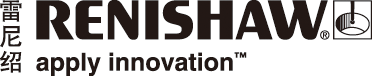 RenAM 500Q — 增材制造效率的新标杆雷尼绍推出全新RenAM 500Q系统，旨在提升增材制造单位零件的生产效率并降低成本。这台紧凑型机器配备4个500 W激光器，可显著提高加工平台的生产效率，使更多行业受益于增材制造带来的优势。RenAM 500Q的制程速度是单激光系统的4倍，有助于将金属增材制造技术引入新行业，为之前缺乏经济效益的应用增添使用动力。雷尼绍RenAM 500Q的竞争优势在于提升每个零件生产效率的同时降低成本，而精度或质量与标准单激光系统相比丝毫不打折扣。RenAM 500Q的核心技术是光学系统和控制软件。激光光束通过四个通道进入系统，进行动态聚焦后被引入一个独立的控温振镜底座。振镜底座内置四对数控扫描振镜，可引导激光覆盖粉末床的整个工作区域。 “雷尼绍增材制造系统和光学系统由雷尼绍公司自主设计、开发和制造，因此我们能够全面掌控系统性能，”   雷尼绍增材制造产品部市场经理Robin Weston解释说。“采用光学系统创新设计以及数字控制和动态聚焦功能，四个激光器可同时扫描粉末床 — 提高了机器的速度、生产效率和性能。”“光学系统的成功研制得益于增材制造技术，” Weston继续说道。“采用该技术一方面可使镜组的封装更加严密，另一方面还可以设计出内部随形冷却水道，确保光学系统具有精确的热稳定性。”雷尼绍是创造稳定制程环境的创新者和领导者，能有效控制多个激光器加工产生的多余烟尘。惰性气体再循环系统包含一个旋转分离预滤器和气体热转换器，可确保滤芯的使用寿命并在整个加工过程中提供一致的清洁处理条件。RenAM 500Q包含SafeChange双滤芯系统，可自动切换至清洁的滤芯，以尽可能减少手动干预；与单激光RenAM 500M相比，RenAM 500Q的安全性和实用性均得到增强。研究表明，RenAM 500Q能维持粉末状况以最大限度重新加以利用，这一附加优点进一步降低了零件成本。欲了解RenAM 500Q如何帮助您在所从事的行业实现增材制造的更多信息，请访问                                        www.renishaw.com.cn/renam500Q。-完-关于雷尼绍雷尼绍是世界领先的工程科技公司之一，在精密测量和医疗保健领域拥有专业技术。公司向众多行业和领域提供产品和服务 — 从飞机引擎、风力涡轮发电机制造，到口腔和脑外科医疗设备等。此外，它还在全球增材制造（也称3D打印）领域居领导地位，是英国唯一一家设计和制造工业用增材制造设备（通过金属粉末“打印”零件）的公司。雷尼绍集团目前在35个国家/地区设有70多个分支机构，员工逾4,000人，其中2,800余名员工在英国本土工作。公司的大部分研发和制造均在英国本土进行，在截至2017年6月的2017财年，雷尼绍实现了     5.368亿英镑的销售额，其中95%来自出口业务。公司最大的市场为中国、美国、德国和日本。了解详细产品信息，请访问雷尼绍网站：www.renishaw.com.cn关注雷尼绍官方微信（雷尼绍中国），随时掌握相关前沿资讯：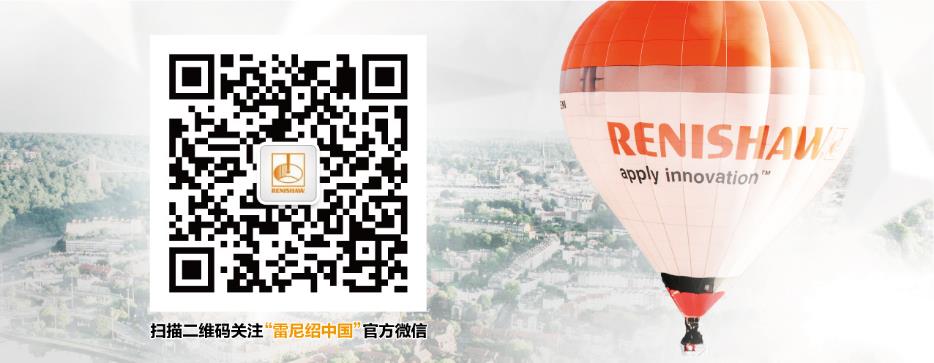 